Administrator Danych Osobowych zobligowany jest do poinformowania Klientów 
o istnieniu monitoringu.Informacje powinny być w czytelny sposób umieszczone w miejscach objętych monitoringiem  w następujący sposób:na drzwiach wejściowych do placówki - ogólna informacja o monitoringu w formie poniżej załączonego piktogramuw widocznym miejscu dostępnym dla Klientów na stronie internetowejPrzykładowy znak graficzny: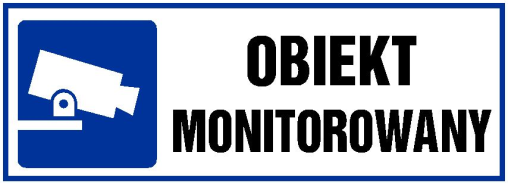 Dodatkowo w pomieszczeniach i na stronie internetowej powinna być umieszczona informacja dla Klientów.A nadto, zaleca się wprowadzić w procedurze obsługi obowiązek udzielania informacji przez pracownika obsługującego, jeśli klient jest osoba niewidomą lub słabowidzącą.KLAUZULA INFORMACYJNAInformujemy, że w celach zapewnienia bezpieczeństwa na mocy art. 3 ust 2 lit a i b ustawy 
o ochronie osób i mienia  z dnia z dnia 2017.11.30 Dz.U.2017.2213, a także na podstawie art. 222  Kodeksu pracy (Dz. U. z 2018 r. poz. 108, 4,138, 305 i 357)  na terenie  prowadzony jest monitoring wizyjny przy użyciu urządzeń rejestrujących. Administratorem Danych Osobowych jest , dalej .Z  można się  skontaktować w następujący sposób: elektronicznie na adres e-mail: , pisemnie pod adresem: , telefonicznie: .W   wyznaczony jest INSPEKTOR OCHRONY DANYCH, z którym można się skontaktować we wszystkich sprawach dotyczących przetwarzania danych osobowych oraz korzystania z praw związanych z przetwarzaniem danych, poprzez adres e-mail:  lub pisemnie na adres: Inspektor Ochrony Danych, . Szczegółowe dane inspektora ochrony danych znajdują się na stronie internetowej  oraz w siedzibie Administratora Danych Osobowych.Dane osobowe są przetwarzane przez  w celach bezpieczeństwa oraz ewentualnego ustalenia, dochodzenia lub obrony przed roszczeniami będących realizacją prawnie uzasadnionego interesu  (podstawa prawna: art. 6 ust. 1 lit. f RODO). będzie przetwarzał Pani/Pana dane przez okres niezbędny do zrealizowania celów, do których zostały zebrane zgodnie z kryteriami określonymi w przepisach prawa, nie dłużej niż 90 dni.Pani/Pana dane osobowe mogą być udostępniane przez  podmiotom upoważnionym z mocy prawa oraz przetwarzające dane w imieniu   na podstawie zawartych umów powierzenia.DANE NIEIDENTYFIKOWALNE Pragniemy poinformować, że na podstawie samego obrazu z monitoringu Administrator nie jest w stanie zidentyfikować osoby, co oznacza, iż na mocy art. 11 RODO zachodzi przetwarzanie nie wymagające identyfikacji, nadto w związku z cytowanym przepisem art. 11 RODO – zastosowania nie maja art. 15, art. 16 art. 17 art. 18 art. 19 art. 20 RODO – to jest prawo do: dostępu do treści swoich danych osobowych w zakresie monitoringu oraz do uzyskania informacji m.in. o kategoriach danych i celach ich przetwarzania a także do uzyskania kopii  danych (art. 15 RODO);sprostowania nieprawidłowych i uzupełnienia brakujących danych (art. 16 RODO);prawo do bycia zapomnianym to znaczy do usunięcia danych przetwarzanych bezpodstawnie i bezprawnie (art. 17 RODO);ograniczenia przetwarzania danych, tzn. wstrzymanie operacji na danych lub nieusuwanie danych, stosownie do złożonego wniosku (art. 18 RODO);Obowiązek powiadomienia o sprostowaniu lub usunięciu danych osobowych lub 
o ograniczeniu przetwarzania (art. 19 RODO); prawo do przenoszenia danych przetwarzanych w sposób zautomatyzowany (art. 20 RODO), co oznacza iż ma Pani/Pan prawo żądać, by Pani/Pana dane osobowe zostały przesłane przez nas bezpośrednio innemu administratorowi, o ile jest to technicznie możliwe;Jednocześnie informujemy, iż ma Pani/ Pan prawo; do wniesienia sprzeciwu wobec przetwarzania danych (art. 21 RODO), co oznacza, iż niezależnie od praw wymienionych w niniejszym dokumencie może Pani/Pan 
w dowolnym momencie wnieść sprzeciw wobec przetwarzania Pani/Pana danych osobowych, w tym na potrzeby marketingu bezpośredniego produktów własnych, 
a także przetwarzania danych jeśli podstawą wykorzystania danych jest prawnie uzasadniony interes . W takiej sytuacji po rozpatrzeniu Pani/Pana wniosku  nie będzie już mógł przetwarzać Pani/Pana danych osobowych objętych sprzeciwem, chyba że wykażemy istnienie ważnych, prawnie uzasadnionych podstaw do przetwarzania, nadrzędnych wobec interesów, praw i wolności osoby, której dane dotyczą lub podstaw do ustalenia, dochodzenia lub obrony roszczeń;prawo do wniesienia skargi do Prezesa Urzędu Ochrony Danych Osobowych, o ile uzna Pani/Pan, że przetwarzanie danych osobowych odbywa się z naruszeniem RODO.W celu uzyskania pełnej informacji w omawianych zakresach zapraszamy do kontaktu: Ewa Niesiołowska 
Audytor Wiodący SZBI, Członek IIA Polska 
+48 531 364 287    ewa.niesiolowska@servus-comp.plAnna Stręk 
Audytor Wiodący SZBI, Członek IIA Polska 
+48 781 555 025   anna.strek@servus-comp.pl Andrzej Popiołek 
Audytor Wiodący SZBI, Członek IIA Polska 
+48 602 220 749   andrzej.popiolek@servus-comp.plAnna Kramarczyk
Kierownik ds. projektów IT
+48 794 671 787    anna.kramarczyk@servus-comp.plServus Comp Sp. z o.o. Sp.k. 
ul. Mazowiecka 25/502, 30-019 Kraków 
Sąd Rejonowy dla Krakowa – Śródmieście, 
XI Wydział Gospodarczy Krajowego Rejestru Sądowego 
NIP: 6772394344 | Regon: 362815411 | KRS: 0000582481 
https://zadbajobezpieczenstwo.pl 
https://premiumbank.zadbajobezpieczenstwo.plNota prawna: Zaprezentowany materiał jest autorskim opracowaniem i jest objęty prawem autorskim.Niniejszy materiał, ani żaden jego fragment nie może być reprodukowany, przetwarzany i rozpowszechniany w jakikolwiek sposób za pomocą urządzeń elektronicznych, mechanicznych, kopiujących, nagrywających i in. do celów innych niż realizacja przedmiotowej umowy u Klienta. MONITORING   WIZYJNY  CCTV
KLAUZULA INFORMACYJNA - RODO